Межрайон № 13   № ГБОУ ММШ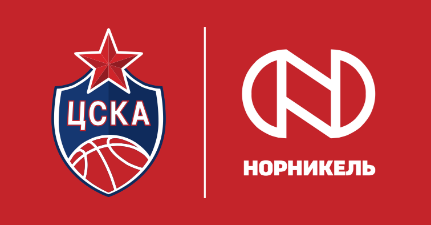                                                                                                                                                        Адрес: 3-я Владимирская дом 5                                                                                                                                                                              Телефон: 8 (495) 304 37 94                                                                                        ЗАЯВКАна участие в турнире по баскетболу 3Х3 «Город ЦСКА» среди юношей  12-15 лет«26» августа 2019г.Допущено к соревнованиям __________________________ чел.                                                                                                                     числом и прописьюВрач _________________________________________________ ______________   М.П. медицинского учреждения                                                                                       Ф.И.О. полностью                                                                                                                                          подписьПредставитель команды ______Тимохина Екатериина Валерьевна                  8 916 426 86 81                                                                                                                                                        Ф.И.О. полностью                                                                                                                          телефон                                                                      подпись№ п/пФамилия, имя, отчество(полностью)Дата рождения(число, месяц, год)КлассВоспитанник спортивной школы, спортивного клубаДопуск врача1.Коробейников Михаил Иванович21.06.20049внет2.Латыш Илья Ростиславович14.03.20049внет3.Жуков Кирилл Андреевич07.01.20068анет4.Коновалов Кирилл Алексеевич11.05.20058анет5.Литвинов Виктор Юрьевич24.07.20049внетДиректор ГБОУ ММШ                                                                         Шкуренко Елена Васильевна                                                                                                           Ф.И.О.                                                                        подпись         